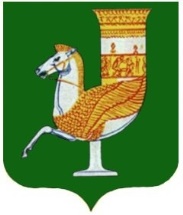 П  О  С  Т  А  Н  О  В  Л  Е  Н  И  Е   АДМИНИСТРАЦИИ   МУНИЦИПАЛЬНОГО  ОБРАЗОВАНИЯ «КРАСНОГВАРДЕЙСКИЙ  РАЙОН»От 29.12.2021г.  № 1046с. КрасногвардейскоеОб утверждении Перечня мест на территории муниципального образования «Красногвардейский район», в которых не допускается нахождение детей (лиц, не достигших возраста 18 лет) в ночное время без сопровождения родителей (лиц, их заменяющих), или лиц, осуществляющих мероприятия с участием детейВ целях реализации на территории муниципального образования «Красногвардейский район» Закона Республики Адыгея от 02 июня 2010 г. № 353 «Об отдельных мерах по защите прав ребенка», соблюдения мер по содействию физическому, интеллектуальному, психическому, духовному и нравственному развитию детей и предупреждению причинения вреда здоровью, руководствуясь Уставом МО «Красногвардейский район»ПОСТАНОВЛЯЮ:1. Утвердить Перечень мест на территории муниципального образования «Красногвардейский район», нахождение в которых может причинить вред здоровью детей (лиц, не достигших 18 лет), их физическому, интеллектуальному, психическому, духовному и нравственному развитию (Приложение № 1).2. Утвердить Перечень мест на территории муниципального образования «Красногвардейский район», в которых не допускается нахождение детей (лиц, не достигших 18 лет), без сопровождения родителей (лиц, их замещающих) или лиц, осуществляющих мероприятия с участием детей, в ночное время (Приложение № 2).3. Признать утратившим силу постановление администрации МО «Красногвардейский район» Республики Адыгея от 10.07.2017 года № 402 «Об утверждении Перечня общественных мест на территории муниципального образования «Красногвардейский район», в которых запрещается нахождение детей (лиц, не достигших 18 лет) без сопровождения родителей (лиц, их замещающих), или лиц, осуществляющих мероприятия с участием детей».4. Опубликовать настоящее постановление в районной газете «Дружба»  и разместить  на  официальном  сайте органов местного самоуправления МО «Красногвардейский  район»  в  сети «Интернет».5. Контроль за исполнением данного постановления возложить на первого заместителя главы администрации МО «Красногвардейский район».6. Настоящее постановление вступает в силу с момента его опубликования.Глава МО «Красногвардейский   район»		                           Т.И. ГубжоковПриложение № 1к  постановлению
администрации муниципального
образования «Красногвардейский район»
от 29.12.2021г.  № 1046Перечень мест на территории муниципального образования «Красногвардейский район», нахождение в которых может причинить вред здоровью детей (лиц, не достигших 18 лет), их физическому, интеллектуальному, психическому, духовному и нравственному развитию1. В целях предупреждения на территории муниципального образования «Красногвардейский район» причинения вреда здоровью детей, их физическому, интеллектуальному, психическому, духовному и нравственному развитию не допускается нахождение лиц, не достигших возраста 18 лет, на объектах (на территориях, в помещениях) юридических лиц или граждан, осуществляющих предпринимательскую деятельность без образования юридического лица:1) которые предназначены для реализации товаров только сексуального характера;2) которые предназначены для реализации только алкогольной продукции, пива и напитков, изготавливаемых на его основе;3) которые предназначены для реализации и употребления только табачной продукции, электронных систем доставки никотина, устройств для нагревания табака, кальянов, вейпов (в том числе с применением бестабачных смесей), электронных сигарет.2. Иные места, нахождение в которых может причинить вред здоровью детей, их физическому, интеллектуальному, психическому, духовному и нравственному развитию, за исключением мест, в которых может быть организовано осуществление трудовой деятельности несовершеннолетним гражданином в соответствии с действующим законодательством Российской Федерации:1) крыши жилых и нежилых строений, чердаки, подвалы, технические помещения;2) строящиеся и законсервированные объекты капитального строительства и прилегающие к ним территории;3) нежилые дома, бесхозяйные, заброшенные здания, сооружения и территории разрушенных зданий;4) объекты коммунальной инфраструктуры (канализационные коллекторы, газопроводы, теплотрассы, насосные станции, водонапорные башни, трансформаторные подстанции, котельные, очистные сооружения);5) свалки твердых бытовых отходов, контейнерные площадки (кроме контейнерных площадок многоквартирных домов);6) электрические подстанции, газораспределительные подстанции;7) гидротехнические сооружения: водосбросные, водоспускные и водовыпускные сооружения (за исключением пешеходных мостов);8) территории расположения объектов связи;9) пожарные гидранты;10) аварийные мосты;11) фермы.Управляющий   делами  администрации района-начальник общего отдела                                                               А.А. КатбамбетовПриложение № 2к  постановлению
администрации муниципального
образования «Красногвардейский район»
от 29.12.2021г.  № 1046Перечень мест на территории муниципального образования «Красногвардейский район», в которых не допускается нахождение детей (лиц, не достигших 18 лет), без сопровождения родителей (лиц, их замещающих) или лиц, осуществляющих мероприятия с участием детей, в ночное времяВ целях предупреждения на территории муниципального образования «Красногвардейский район» причинения вреда здоровью детей, их физическому, интеллектуальному, психическому, духовному и нравственному развитию не допускается нахождение детей (лиц, не достигших возраста 16 лет), в ночное время (в период времени с 15 октября до 15 апреля с 21 часа до 6 часов, в период с 15 апреля до 15 октября с 22 часов до 6 часов), лиц в возрасте с 16 до 18 лет, в ночное время (с 22 часов до 6 часов) без сопровождения родителей (лиц, их заменяющих), или лиц, осуществляющих мероприятия с участием детей:1) на улицах, на стадионах, в парках, в скверах;2) в местах общего пользования жилых домов;3) на объектах (на территориях, в помещениях) юридических лиц или граждан, осуществляющих предпринимательскую деятельность без образования юридического лица, которые предназначены для обеспечения доступа к сети Интернет, а также для реализации услуг в сфере торговли и общественного питания (организациях или пунктах), для развлечений, досуга, где в установленном законом порядке предусмотрена розничная продажа алкогольной продукции, пива и напитков, изготавливаемых на его основе;4) на автомобильных дорогах, остановочных комплексах, автозаправочных станциях, автомойках;5) в гаражных комплексах, на территории автостанции;;6) на территориях, прилегающих к жилым домам (дворовые, детские, спортивные площадки);7) на водных объектах (реках, водохранилищах, искусственных водоемах, котлованах), местах неорганизованного отдыха на открытых водоемах;8) в образовательных организациях, учреждениях культуры, физической культуры и спорта, здравоохранения, административных зданиях и на прилегающих к ним территориях;9) в местах погребения, кладбищах.Управляющий   делами  администрации района-начальник общего отдела                                                               А.А. Катбамбетов